Управление культуры города Кузнецка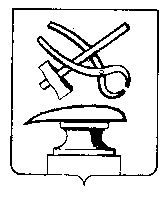 _______________________________________________________________ПРИКАЗ от  22.01.2021	 №  8 – ОД/ УКО внесении изменений в приказ управления культуры города Кузнецка от 22.08.2016 № 8 – ОД/УК «Об утверждении Порядка направления проектов нормативных правовых актов и принятых правовых актов управления культуры города Кузнецка в прокуратуру города Кузнецка» (с последующими изменениями) 	В целях обеспечения надлежащего взаимодействия в вопросах правотворческой деятельности с органами прокуратуры, руководствуясь приказом Генерального прокурора Российской Федерации от 17.09.2007 № 144 «О правотворческой  деятельности органов прокуратуры и улучшению взаимодействия с законодательными (представительными) и исполнительными органами государственной власти и органами местного самоуправления», ст. 36 Устава города Кузнецка Пензенской области,П Р И К А З Ы В А Ю:1.Внести в Порядок направления проектов нормативных правовых актов и принятых правовых актов управления культуры города Кузнецка в прокуратуру города Кузнецка, утвержденный приказом управления культуры города Кузнецка от 22.08.2016 № 8 – ОД/УК «Об утверждении Порядка направления проектов нормативных правовых актов и принятых правовых актов управления культуры города Кузнецка в прокуратуру города Кузнецка»  (с последующими изменениями) (далее – Порядок) следующие изменения:1.1. Пункт 6. Порядка изложить в новой редакции:«6. После согласования проекта нормативного правового акта с юридическим отделом администрации города Кузнецка, главный специалист управления культуры города Кузнецка для проведения  проверки на соответствие действующему законодательству и проведения антикоррупционной экспертизы обеспечивает направление на бумажном носителе  соответствующего проекта в прокуратуру города Кузнецка с приложением справочного материала, копии изменяемого или отменяемого нормативного правового акта. сопроводительного письма за подписью начальника управления культуры города Кузнецка. В сопроводительном письме указывается исполнитель проекта, наличие листа согласования. Направление проекта осуществляется в течение следующего рабочего дня после  согласования проекта.»Начальник управления                                                      И.А. ЧасовскаяС приказом ознакомлена:_________________И.Р. Растегаева«___»_____________ 2021